Matematyka 15.04.2020 (domowe przedszkole)„W gospodarstwie wiejskim” – słuchanie wiersza Joanny Myślińskiej.W gospodarstwie u mych dziadków,rośnie mnóstwo pięknych kwiatkówi zwierzątek też jest wiele:pięć koników, jedno cielę,cztery kurki i trzy kaczki,owieczka i dwa prosiaczki.Rozmowa na temat wiersza:- Co to jest gospodarstwo wiejskie?- Jakie zwierzęta wystąpiły w wierszu?- Jakie znacie inne zwierzęta mieszkające na wsi?Wiejska zagroda.Podczas ponownego czytania wiersza dziecko ma za zadanie posegregować i umieścić w zagrodach (można tradycyjnie użyć sylwet, guzików lub narysować) odpowiednią ilość zwierząt. Zagrodę można przerysować, zastąpić ją pętelka ze sznurówki lub kolorowymi kartkami. Następnie dziecko kolejno przelicza zwierzęta i mówi, których zwierzątek jest najwięcej, a których najmniej.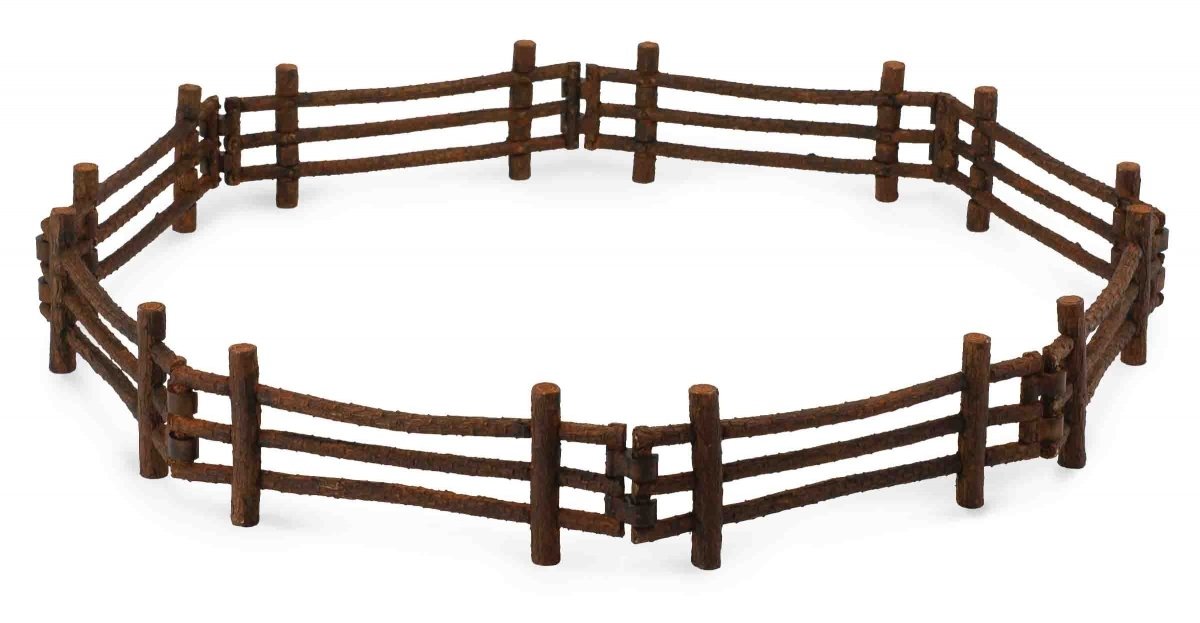 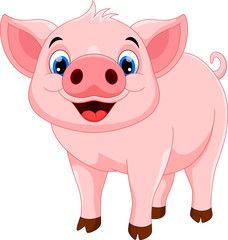 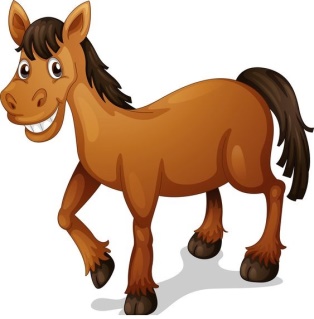 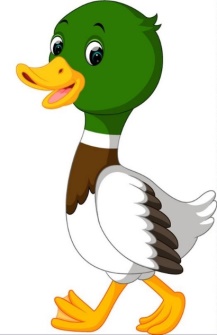 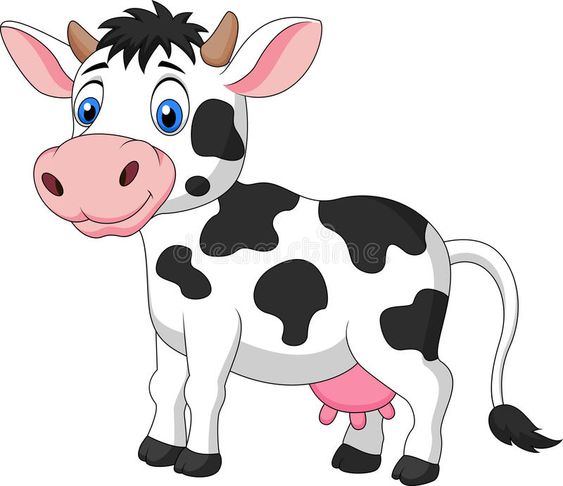 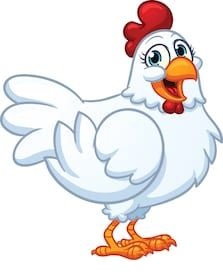 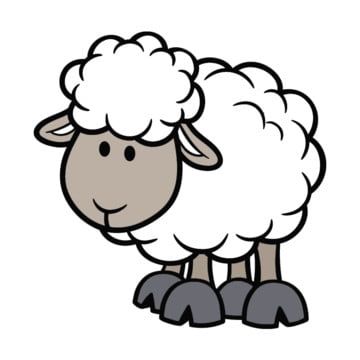 